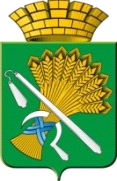 АДМИНИСТРАЦИЯ КАМЫШЛОВСКОГО ГОРОДСКОГО ОКРУГАП О С Т А Н О В Л Е Н И Еот 22.07.2020  N 494О внесении изменений и дополнений в постановление администрации Камышловского городского округа от 16.03.2020 года № 173 «О проведении мероприятий, направленных на предупреждение и ограничение распространения на территории Камышловского городского округа новой коронавирусной инфекции»В связи с угрозой распространения на территории Свердловской области новой коронавирусной инфекции (2019-nCoV), в соответствии с подпунктом "б" пункта 6 статьи 41 Федерального закона от 21 декабря 1994 года № 68-ФЗ "О защите населения и территорий от чрезвычайных ситуаций природного и техногенного характера", статьями 6 и 29 Федерального закона от 30 марта 1999 года № 52-ФЗ "О санитарно-эпидемиологическом благополучии населения", пунктами 3-1 и 3-3 статьи 6 Закона Свердловской области от 27 декабря 2004 года № 221-ОЗ "О защите населения и территорий от чрезвычайных ситуаций природного и техногенного характера в Свердловской области", Указа Губернатора Свердловской области от 18.03.2020 года 100 –УГ «О введении на территории Свердловской области режима повышенной готовности и принятии дополнительных мер защиты населения от новой коронавирусной инфекции (2019–nCoV)», решения Штаба по предупреждению распространения коронавирусной инфекции на территории Камышловского городского округа от 15 июля 2020 года, администрация Камышловского городского округаПОСТАНОВЛЯЕТ:1.	Внести в постановление администрации Камышловского городского округа от 16.03.2020 года № 173 «О проведении мероприятий, направленных на предупреждение и ограничение распространения на территории Камышловского городского округа новой коронавирусной инфекции» (с изменениями, внесенными постановлением от 20.03.2020 года № 195, от 26.03.2020 года № 205, от 01.04.2020 года № 215, от 06.04.2020 года № 222, от 14.04.2020 года № 250, от 20.04.2020 года № 262, от 22.04.2020 года № 265, от 30.04.2020 года № 297, от 07.05.2020 года № 300, от 13.05.2020 года № 313, от 15.05.2020 № 325, от 20.05.2020 № 337, от 26.05.2020 № 355, от 02.06.2020 № 373, от 09.06.2020 № 388, от 17.06.2020 № 407, от 22.06.2020 № 413, от 30.06.2020 № 438, от 10.07.2020 № 467, от 16.07.2020 № 482) следующие изменения:1) подпункт 2 пункта 1 признать утратившим силу;2)  подпункт 3 части первой пункта 2 изложить в следующей редакции:"3) посещение гражданами зданий, строений, сооружений (помещений в них), предназначенных преимущественно для проведения указанных в подпункте 1 и 2 настоящей части мероприятий (оказания услуг), в том числе ночных клубов (дискотек) и иных аналогичных объектов, кинотеатров (кинозалов), детских игровых комнат и детских развлекательных центров, иных развлекательных и досуговых заведений, букмекерских контор, тотализаторов и пунктов приема ставок (за исключением объектов физкультуры и спорта, объектов культуры, в том числе музеев и библиотек). Действие настоящего подпункта не распространяется, на профессиональные спортивные клубы, в том числе по командным игровым видам спорта при организации и проведении ими тренировочных мероприятий для подготовки к профессиональным соревнованиям федерального, международного уровня. Такие тренировочные мероприятия проводятся с учетом требований Федеральной службы по надзору в сфере защиты прав потребителей и благополучия человека;";3) часть вторую пункта 1 изложить в следующей редакции:"Установить, что на территории Камышловского городского округа в соответствии с требованиями Федеральной службы по надзору в сфере защиты прав потребителей и благополучия человека допускается:1) проведение официальных и иных мероприятий, организуемых органами местного самоуправления, а также массовых культурных, физкультурных и спортивных мероприятий на объектах физкультуры и спорта с количеством посетителей, не превышающим 10 процентов от вместимости объекта (за исключением спортивной площадки МАОУ «Школа № 3» Камышловского городского округа).2) посещение гражданами (за исключением групповых экскурсий) библиотек и музеев, осуществляющих экспозиционно-выставочную деятельность;3) проведение репетиций творческих коллективов в театрах и концертных организациях без присутствия зрителей, а также культурно-массовых мероприятий на открытом воздухе (спектакли, концерты, театральные представления, показ кинофильмов) с количеством посетителей, не превышающем 50 процентов от вместимости площадки.";4) подпункт 3 части первой пункта 2 дополнить абзацем следующего содержания:"обслуживания на оборудованных верандах открытого типа;";5) пункт 3 изложить в следующей редакции:"3. Жителям Камышловского городского округа при нахождении в общественных местах, в том числе в общественном транспорте, использовать индивидуальные средства защиты дыхательных путей (санитарно-гигиенические маски, респираторы), а также соблюдать дистанцию до других граждан не менее 1,5 метров (далее - социальное дистанцирование), за исключением случаев оказания услуг по перевозке пассажиров и багажа легковым такси.";6) в пункте 8 слова "по 20 июля" заменить словами "по 27 июля";2. Опубликовать настоящее постановление в газете «Камышловские известия» и на официальном сайте администрации Камышловского городского округа.3. Контроль за исполнением настоящего постановления оставляю за собой.ГлаваКамышловского городского округа                                               А.В. Половников